主辦﹕香港善德基金會統籌﹕新界校長會  協辦﹕九龍地域校長聯會、香港島校長聯會、家庭與學校合作事宜委員會支持機構：政制及內地事務局   教育局   民政及青年事務局資助：《基本法》推廣活動資助計劃慶祝中華人民共和國成立75周年善德基金會「認識憲法、《基本法》——與法治同行」全港幼稚園親子填色比賽2024---------------------------------------------------善德基金會全港幼稚園親子填色比賽2024（*****表格上所有資料，必需填寫；漏填資料或不清晰者將不獲評審*****）姓名﹕　　　　　　      　   參賽者監護人/家長聯絡電話：　　　　　　　　 
就讀幼稚園校名﹕__________________________________組別： K1、 K2、 K3 學校地址﹕______區__________街/邨____________________________________________參加者郵寄地址及/或電郵（僅用以通知領獎用）：________________________________(如以學校為聯絡地址，請列明負責的老師姓名)                                            慶祝中華人民共和國成立75周年善德基金會「認識憲法、《基本法》——與法治同行」全港幼稚園親子填色比賽2024（繪畫範圍不得超越以下框線）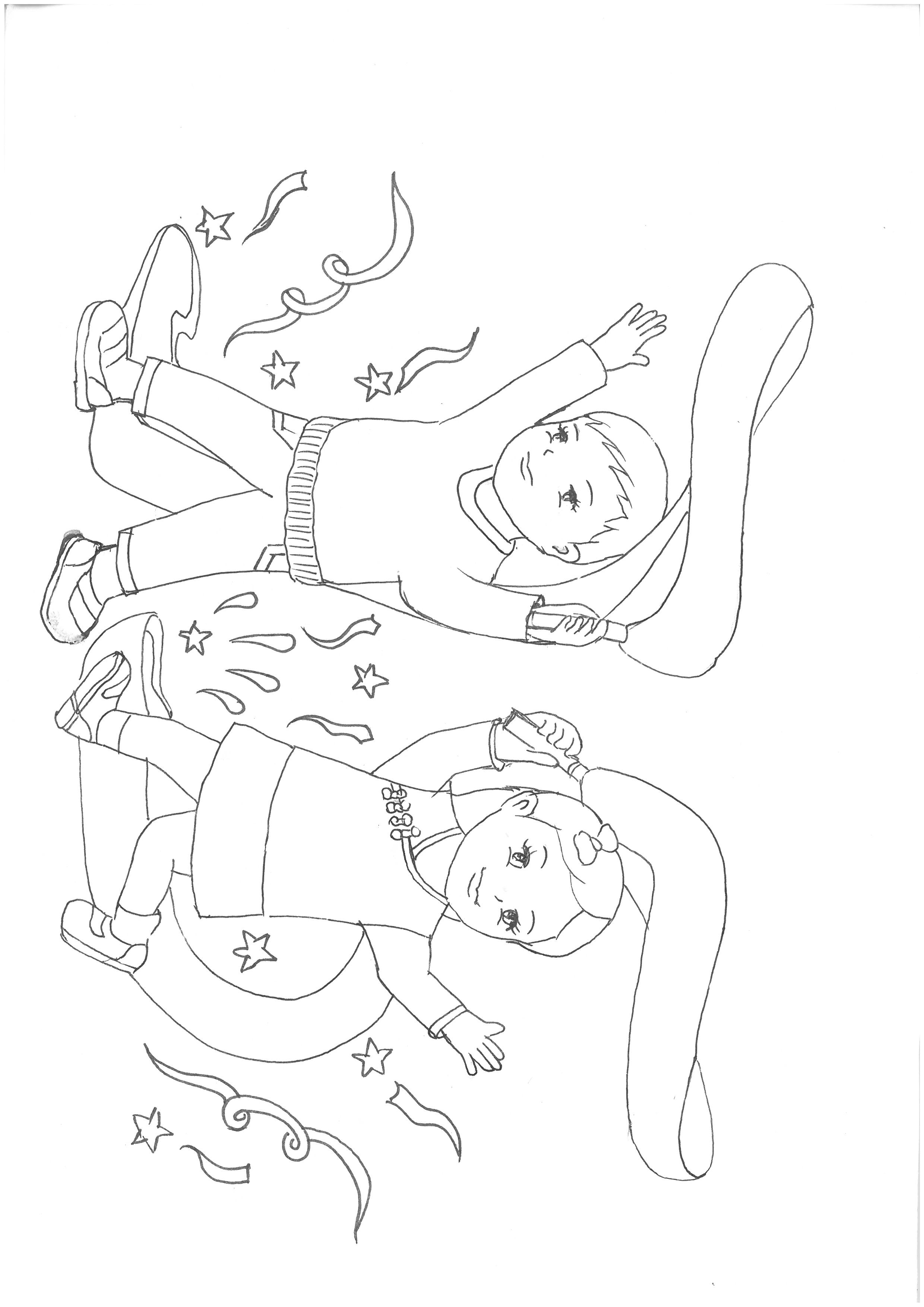 目　　的：為慶祝中華人民共和國成立75周年、鼓勵幼稚園學生及家長關注《中華人民共和國憲法》及《中華人民共和國香港特別行政區基本法》，把尊重法治、認識國情的訊息帶到全港各階層。參加資格：在本港就讀的幼稚園學生均可參加，分初幼（K1）、中幼（K2）、高幼（K3）三組。參加辦法：把附上的圖畫填上顏色，並可加上任何圖案和文字。只接受手繪和不脫色的顏料，絕不接受金粉、剪貼或摺紙等任何立體材料或設計，以及電腦或AI創作;塡色範圍不得超越稿紙的框線。於截止日期前寄交或送達「大埔太和邨太和鄰里社區中心五字樓503室」轉新界校長會經辦。*如經郵遞，請付足夠郵資，小信封基本郵費$2.2、公文袋為$4.1。表格可打印、影印或用膠紙貼於作品背後，處理辦法以不損壞作品為原則。每人只可遞交一份作品。  提示：區徽中的花蕊是紅色、花瓣是白色；請注意國家版圖完整；國旗、區旗向右飄揚時，展示的是正面，向左飄揚則展示反面。截止日期：2024年5月3日各組獎勵：冠軍可獲獎座、證書及獎學金港幣二千圓整亞軍可獲獎座、證書及獎學金港幣一千伍百圓整季軍可獲獎座、證書及獎學金港幣一千圓整優異獎十五名可獲獎座、證書及獎學金港幣四佰圓整。頒獎日期：2024年6月22日（星期六）下午3:00pm假沙田石門安睦里六號香港浸會大學附屬學校王錦輝學校舉行。評　　判：主辦單位將成立評判團，評選參賽作品。比賽須知：（1）本章則如有未盡善之處，主辦單位有權作任何修訂。唯此刊物及計劃內容，並不代表香港特別行政區政府的立場。（2）評判之決定為最終決定，參賽者不得異議。（3）本會有權把比賽作品用作宣傳、發表或展覽之用。（4）比賽結果及頒獎詳情6月3日或之前公布，得獎者將獲個別通知，亦可瀏覽網頁ntsha.org.hk「最新消息」欄。查詢電話：2650 3115